2013 CONVENTION PROGRAMSaturday 12th October 2013Arrival of Delegates to SeaWorld		 Resort 3-5 pm	National Lodge meeting7- I0 pm	Welcome Function at  The Waterfall at SeaWorld Dress smart casual.Sunday 13th October 2013Church Service Venue - St Anna Greek Orthodox Church, 31A Crombie Ave Bundall Dress - AHEP A Blazers8.00 am Bus Pick up from Hotel 10.00 am Service at St Anna  Church   12.00am Lunch & Official Opening atSt Anna's Parish Hall2.00 pm  Return to Sea World Resort2.30 pm  DOP Meeting in Melrose 	    Room5.00 pm  Legislative & Credentials    meetingFree Night Monday 14th October 2013Business SessionDress  -AHEPA BlazersVenue - Sea World Resort-Ocean Room9.00 am	AGIASMO10.00 am   Morning Tea10.30 am   Commencement of 	       Business 12.30 pm   Lunch1.30 pm	Resume Business3.30 pm	Afternoon Tea5.30 pm	Convention Business    Ceases 6.30 pm	Bus pick up from Hotel 7.00 pm	Food Fantasy RestaurantJupiters Casino.10.00 pm	Bus pickup return to Resort*N.B PROGRAM SUBJECT TO CHANGETuesday 15th October 2013Business SessionDress - AHEP A BlazersVenue - Sea World Resort -Ocean Room9.00 am     Commencement of Business l0.00 am    Morning Tea12.30 pm   Lunchl .30 pm     Hellenic Forum3.00 pm     Afternoon Tea3.15-5.00 pm  WORKSHOPSFree Night Wednesday 16th  October 20139.00 am-4.00 pm	FREE DAY5.30 pm   Bus pick up from Resort forAUSTRALIANOUTBACK SPECTACULARThursday 17th October 2013Business SessionDress - AHEPA  BlazersVenue - Sea World Resort-Ocean Room 9.00 am   Reports on Workshops 10.00am  Morning Tea12.30 pm Lunch2.00- 4.00 pm  Rehearsal  for NationalInstallation - Ocean Room6.30pm	National Lodge Installation& Presentations in Ocean Room Dress - Formal with Regalia8.30-l0.00pm Supper- Broadwater BuffetFriday 18th October 2013 Business SessionDress  - AHEPA  BlazersVenue-SeaWorld Resort-Ocean Room            9.00 am   Completion of Business   10.00 am Morning Tea   l.30 pm    Lunch - Free afternoon  3 .00 pm    National Lodge meeting       Sea World Resort -Ocean Room   6.30 pm	Bus leaves from Hotel   7.00 -ll.00 pm Taverna Night -TBADress - Party ClothesSaturday 19th October 2013  Delegates depart for home.    AHEPA        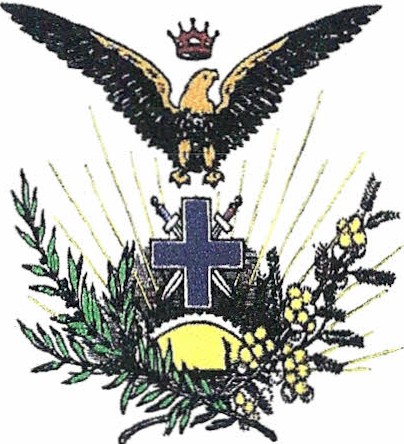 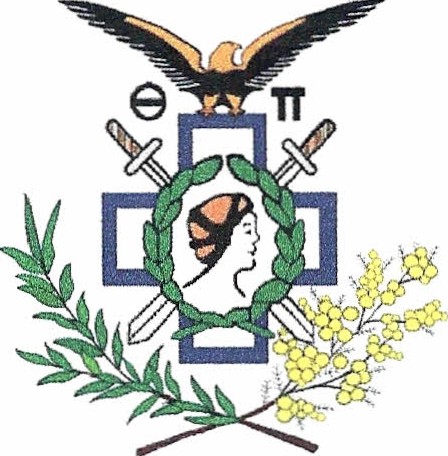 AUSTRALASIAN HELLENIC EDUCATIONAL PROGRESSIVE ASSOCIATION59th NATIONAL CONVENTION GOLD COASTQUEENSLAND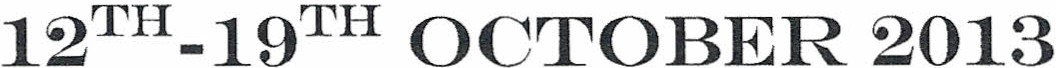 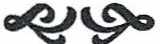 REGISTRATIONANDCONVENTION PROGRAMCONVENTION & ACCOMMODATION VENUE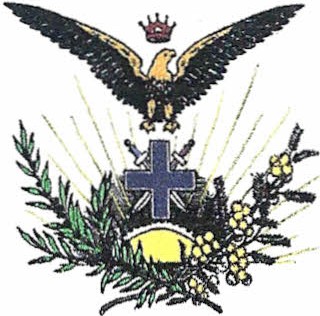 Australasian Hellenic Educational Progressive AssociationSeaWorld ResortSeaWorld Drive, Main  Beach, Gold Coast, Qld 4217P.O. Box 190,  Surfers Paradise Qld 4217NAME: ADDRESS:59th AHEPA NATIONAL CONVENTION GOLD COAST - QUEENSLAND 2013Saturday 12th – Saturday 19th OCTOBER 2013REGISTRATION FORM(PLEASE PRINT ALL DETAILS)                                                     STATE:	P/CODE:REGISTRATION:COST OF REGISTRATION is $500.00NOTE:  Any Non-Registered person will be charged for each Attendance/Function accordingly.Please return Form together with the registration fee of -$500.00 per person by 30th June 2013.Cheque payable to: AHEPA QLD National Convention Brisbane 2013.	Please mail to: Mrs IRENE ZOULIOU,       AHEPA QLD National Convention Registrar       25 Nardie Street	      Eight Mile Plains  QLD  4113 	     Contact Phone:   07 3423 2525         PHONE No: (Private)	(Business)(Mobile)	(Fax)Email:Medical Condition: Food Allergies:       Senior's Card	    Pensioner 's CardArrival:	Date:	Time:	Flight No:Departure:  Date:	Time:	Flight No:Transport between Airport and Hotel is available via Shuttle bus, Taxi, or Maxi taxi. This will be each member’s responsibility.REGISTRATIONS CLOSING DATE: 31st JULY2013	(Please assist us to meet this deadline as we are committed to minimum numbers)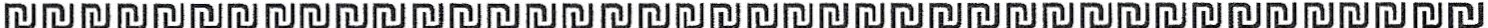 ACCOMMODATION:Group Reservations: Fax: 07 5591 0077 – Email: group@seaworldresort.corn.auBooking accommodation is the member’s responsibility. Complete and forward to Sea World the attached Accommodation Request Form - Early bookings are essential.Superior Resort Room including lx breakfast   - $169.00 per room per nightSuperior Resort Room including 2x breakfast - $189.00 per room per night Superior Resort Room including 3 x breakfast -$209.00 per room per night Superior Resort Room including 4 x breakfast  - $229.00 per room per night. Be sure to quote the reference to access the discounted /reserved rooms:(Reference: AHEPA  Convention - October 12th – 19th).